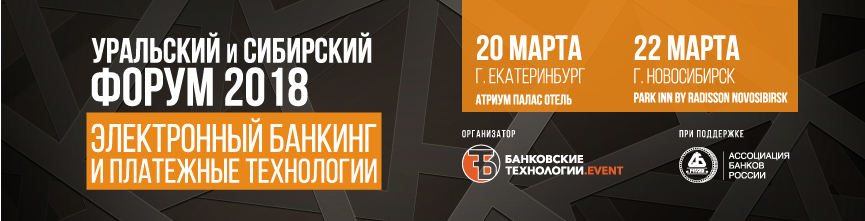 ПРОГРАММА ФОРУМА9.30 – 10.00 Регистрация делегатов, приветственный кофе Сессия 1. Платежный рынок России сегодня и завтра10.00 – 10.20 Развитие розничных безналичных расчетов и платежной инфраструктуры в Новосибирской области представитель Сибирского главного управления Центрального банка РФ10.20 – 10.40 Платежный рынок России: тенденции, динамика, перспективы развития,
представитель, Ассоциация банков России10.40 – 11.00 "Финансовые инновации в России - проблемы и перспективы" Роман Прохоров Ассоциация "Финансовые инновации" Сессия 2. Цифровые банки – новые продукты и сервисы11.00 -11.20 «Безналичная экономика и цифровые деньги сегодня. Все источники и направления денежных переводов в одном сервисе. Как конкурировать с "большим братом"?», Александр Куровский, Intervale11.20– 11.40 Тема , Опыт использования сервиса ЦФТ- Платформа банковского самообслуживание банками.  Чумаков Сергей, ЦФТ11.40– 12.10 Кофе-пауза12.10 – 12.40 Вопросы реализации требований законодательства в сфере противодействия отмыванию денежных средств (115-ФЗ), представитель, Росфинмониторинг12.40 – 14.00 ОбедСессия 3. Современные решения для платежного рынка14.00– 14.20 Сервисное обслуживание инфраструктуры банка – новые подходы и решения, Александр Филиппов, ЛАН АТМСервис14.20 – 14.40 Решения для управления платежной инфраструктурой, Архипов Вячеслав, Ingenico Russia&CIS14.40 – 16.00 Круглый стол: Розничные банковские сервисы и платежи: как развивать бизнес в регионах?16.00 – 17.00 Заключительный фуршет, неформальное общение участников